CUARTA SESIÓN ORDINARIA DEL CONSEJO CIUDADANODE LA CONTRALORÍA MUNICIPALDE IXTLAHUACÁN DE LOS MEMBRILLOS JALISCO.30 DE SEPTIEMBRE DEL 2022En Ixtlahuacán de los Membrillos Jalisco, siendo las 10:30 diez con treinta minutos del 30 treinta  de septiembre  del 2022 dos mil veintidós, reunidos en el Salón del Pleno, ubicada en la Presidencia Municipal, cita en la calle Jardín No. 2 Zona Centro de Ixtlahuacán de los Membrillos Jalisco, con el propósito de desarrollar la CUARTA SESIÓN ORDINARIA DEL CONSEJO CIUDADANO DE LA CONTRALORIA MUNICIPAL DE IXTLAHUACAN DE LOS MEMBRILLOS JALISCO, como lo disponen los artículos del 8 al 14 y demás aplicables del Reglamento del Comité Ciudadano de la Contraloría Municipal de Ixtlahuacán de los Membrillos Jalisco.DESARROLLO DE LA SESIÓN1.- El Lic. José Heriberto García Murillo, Presidente Municipal, manifestó lo siguiente. Buenos días, sean bienvenidos a esta CUARTA sesión ordinaria del Consejo Ciudadano de la Contraloría Municipal de Ixtlahuacán de los Membrillos Jalisco, procedo a registrar la asistencia de los presentes para declarar quórum y validez de esta sesión:Lic. José Heriberto García Murillo-------------------------------PRESENTE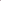 Lic. María Lorena Cervantes Ruíz--------------------------------PRESENTELic. José Rodrigo García Zaragoza--------------------------------PRESENTELic. Otilia Díaz Enciso------------------------------------------------PRESENTEC. Ana Livier Contreras Mendoza--------------------------------PRESENTET.U.M. María Monserrat Guadalupe Guzmán Martínez----PRESENTEPsic. Annel Valdovinos Aguilar------------------------------------PRESENTELic. Luis Arturo Morales Vázquez---------------------------------PRESENTEL.A.E. Guillermo Ramírez Hernández----------------------------PRESENTEC. Enrique Enciso Díaz-----------------------------------------------PRESENTEC. Carlos Guillermo Martínez Acuña-----------------------------PRESENTEM.V.Z. Ramón Ramírez Hernández-------------------------------PRESENTEC. Elia Ruth Herrera Pérez------------------------------------------PRESENTELic. Roberto Patlan Rivera------------------------------------------PRESENTEC.P. Ramón Vargas Chávez-----------------------------------------PRESENTE Dra. Martha María Hernández Ochoa--------------------------PRESENTE C. Roberto Anyer Coronel Herrera------------------------------PRESENTE2.- Una vez realizado el pase de lista de asistencia el Presidente del Consejo, manifiesta: Declaro Quórum para continuar con la sesión, por lo que se somete a consideración de los presentes la siguiente orden del día:1.- Toma de lista de asistencia y declaratoria de Quórum legal.2.- Aprobación del Orden del día3.- Lectura y ratificación del acta de la sesión anterior.4.- Desarrollo de la Auditoria de la Dirección de Catastro e Impuesto Predial.5.- Informe sobre trabajos realizados Probable Responsabilidades Administrativas (I.P.R.A.)6.- Asuntos generales7.- Clausura de la sesión.Se somete a votación el presente Orden del día,Se prueba por unanimidad.3.-El Lic. José Heriberto García Murillo, manifiesta que quedan aprobados los dos primeros puntos del Orden del día y pone a consideración el contenido del acta de la sesión anterior, misma que fue entregada previamente a los integrantes del consejo, así mismo se solicita la dispensa de su lectura, solicitando la ratificación y aprobación del contenido de la misma si no hubiera algún cambio; se somete a votación este punto.Se aprueba por unanimidad.4.-En relación con el cuarto punto del Orden del día, el Lic. José Heriberto García Murillo, da la palabra al Lic. Luis Arturo Morales Vázquez quien informa sobre lo acontecido en el Informe de Auditoria de Catastro e Impuesto Predial, así como el informe sobre trabajos realizados de probables responsabilidades administrativas de los I.P.R.A.S. dando cumplimiento al séptimo punto del orden.Pasando al quinto punto del Orden se les pregunta a los asistentes si tienen algún punto a tratar; a lo que responden que no.5.-En razón de no haber más temas a desahogar, el Presidente del Consejo Lic. José Heriberto García Murillo, da por concluida la CUARTA sesión ordinaria del Consejo, siendo las 11:30 horas del día de su desarrollo, levantando para constancia la presente Acta, que firman quienes asistieron, para los efectos legales a que haya lugar.________________________________________Lic. José Heriberto García Murillo
PRESIDENTE MUNICIPAL______________________________Lic. María Lorena Cervantes Ruíz
DIRECTORA DE PARTICIPACIÓN CIUDADANA___________________________________Lic. José Rodrigo García ZaragozaREGIDOR DEL PARTIDO PAN           __________________________________             Lic. Otilia Días EncisoREGIDORA DEL PARTIDO MOVIMIENTO CIUDADANO________________________________C. Ana Livier Contreras MendozaREGIDORA DEL PARTIDO MORENA_______________________________________T.U.M. María Monserrat Guadalupe Guzmán MartínezREGIDORA DEL PARTIDO INDEPENDIENTE_________________________________Psic. Annel Valdovinos AguilarREGIDORA DEL PARTIDO PRI________________________________Lic. Luis Arturo Morales VázquezCONTRALOR MUNICIPAL Y SECRETARIO TÉCNICO DEL CONSEJO_______________________________L.A.E. Guillermo Ramírez HernándezENCARGADO DE HACIENDA MUNICIPAL___________________________C. Enrique Enciso DíazVOCAL             _________________________________          C. Carlos Guillermo Martínez AcuñaVOCAL______________________________M.V.Z. Ramón Ramírez HernándezVOCAL______________________________C. Elia Ruth Herrera PérezVOCAL____________________________Lic. Roberto Patlan RiveraVOCAL__________________________________C.P. Ramón Vargas Chávez
VOCAL___________________________Dra. Martha María Hernández OchoaVOCAL_____________________________C. Roberto Anyer Coronel HerreraVOCAL